ПЛАН ВОСПИТАТЕЛЬНЫХ МЕРОПРИЯТИЙ В ОБЩЕЖИТИИ ГПОУ ТО «ТКПТС» НА 2015 -2016 УЧЕБНЫЙ ГОД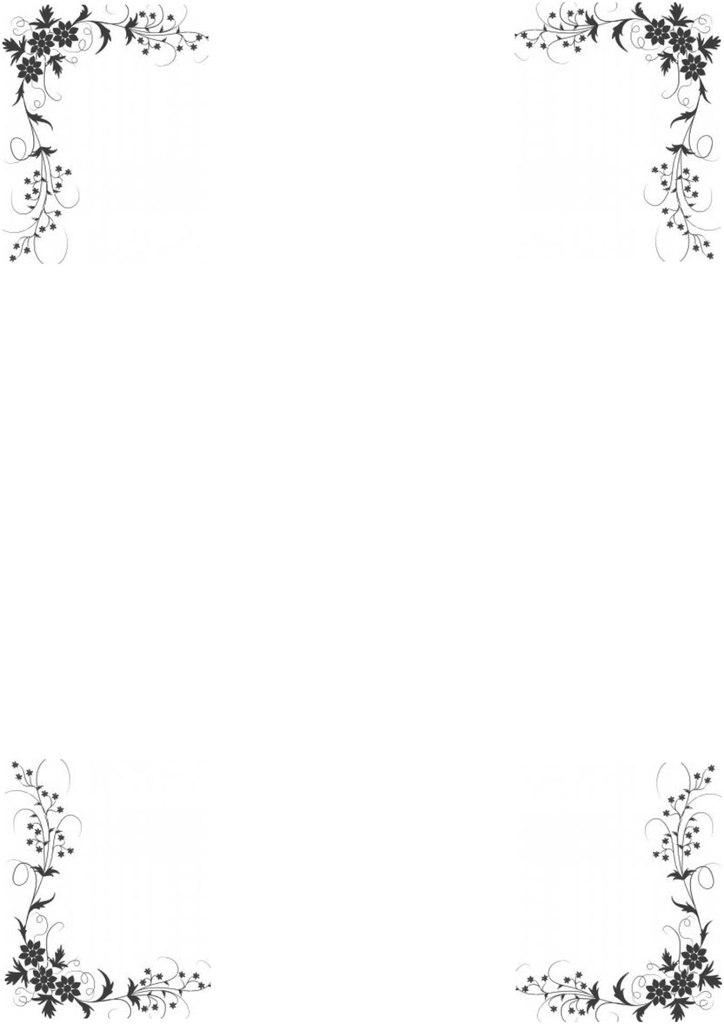 СентябрьСентябрьСентябрьДата Мероприятие Ответственные В течение годаИндивидуальные беседы: -со студентами;- с родителями;- с классными руководителями.Участие в спортивных мероприятих, проводимых в колледжеИзучение микроклимата в комнатах, предупреждение конфликтов, устранение их последствий.Посещение учреждений искусства и культуры (выставок, музеев, театров, концертов).Воспитатели Ежемесячно-Совет общежития -Общие собрания по вопросам проживания (состояние жилищно-бытовых условий), - Организация и проведение субботников и других мероприятий по благоустройству территории Студенческого городка и наведению порядка в здании общежития,- Контроль за посещаемостью студентов, информирование родителей и опекунов по телефону, в письмах и при личной встречеВоспитателиЕжедневно -проведение бесед о здоровом образе жизниВоспитатели01.09Заселение студентов в общежитие. Ознакомление с правилами проживания.Веневцева Т.Т.Калугина Н.А.01.09День Знаний. Урок Мира. Урок «Готов к труду и обороне»Вечер знакомстваКалугина Н.А.Совет общежития02.09Проведение организационного собрания по теме: -права и обязанности студентов общежития;-заключение договора о проживании;-соблюдение правил проживания в общежитии.Ахаладзе М.А.Веневцева Т.Т.Калугина Н.А.сентябрьОсенняя уборка территории Малашихин АлексейСовет общежитияОктябрьОктябрьОктябрьДата Мероприятие Ответственные 05.10Международный день учителя. Концерт. Конкурс стенгазет.Совет общежитияВеневцева Т.Т.Калугина Н.А.08.10Беседы и диспуты на актуальные темы:«Умеем ли мы общаться друг с другом»«Я заботливый сосед» «Общение без конфликтов»«Мы разные. но живем вместе»Воспитатели  13.10Встреча директора со студентами,                                                    проживающими в общежитии.Ахаладзе М.А.Совет общежития14.10Спортивный квест для первокурсников                                        Белкова В.А.20.10-22.10Участие в волонтерской акции по платным парковкам.Белкова В.А. 29.10Тематическая вечеринка «Хэллоуин»Малашихин А.Совет общежитияНоябрь Ноябрь Ноябрь ДатаМероприятиеОтветственные12.11Конкурс «Мисс  общежитие»                    Калугина Н.А. Совет общежития18.11Встреча с психологом. Круглый столпо теме: «Конфликты в нашей жизни»Сизоненко А.Ю.30.11 День матери. Конкурс студенческих газет.Калугина Н.А.Совет общежитияДекабрьДекабрьДекабрьДатаМероприятиеОтветственные01.12Всемирный день борьбы со СПИДом.Веневцева Т.Т.24.12Новогодняя вечеринка для студентов. Конкурс новогодних стенгазет.ВоспитателиСовет общежития25.12Конкурс  на лучшую комнатуАхаладзе М.А.Веневцева Т.Т.Январь Январь Январь ДатаМероприятиеОтветственные25.01Праздничная программа, посвященная Дню студента. Встреча директора с лучшими студентами колледжа. Белкова В.А.Малашихин АпексейСовет общежитияФевраль Февраль Февраль ДатаМероприятиеОтветственные11.02Развлекательная программа ко Дню всех влюбленных.Калугина Н.А.Совет общежития18.02            Конкурс «Мистер общежитие»Калугина Н.А.совет общежития 22.02Участие в военно – спортивной игре « Служить Отчизне!».Курбаков А.Н.Гафиятова А.Р.МартМартМартДатаМероприятиеОтветственные7.03-13.03Развлекательная программа «Здравствуй, Широкая Масленица!»Калугина Н.А.Совет общежития07.03Праздничный концерт к Международному женскому Дню.          Конкурс студенческих газет.Калугина Н.А.Малашихин А.Апрель Апрель Апрель ДатаМероприятиеОтветственные01.04День смеха. Участие в  КВН.Белкова В.А.Совет общежития07.04Всемирный день здоровья. Конкурс                       стенгазет по проблемам здорового             образа жизни.Калугина Н.А.Совет общежития20.04 – 26.04Весенняя неделя добра.Веневцева Т.Т.Совет общежитияМай Май Май ДатаМероприятиеОтветственные9.05День Победы. Участие в литературно – музыкальной композиции «Этот праздник со слезами на глазах…»Белкова В.А.Калугина Н.А.Совет общежития31.05Всемирный день без табака. Акция «Меняю сигарету на конфету».Воспитатели Совет общежития ИюньИюньИюньДатаМероприятиеОтветственные23.06Организационное собрание «Подведение итогов проживания студентов в общежитии, отчет совета общежития по итогам работы органов самоуправления, подготовка комнат для заселения студентов на 2015-2016 учебный год»Веневцева Т.Т.Калугина Н.А.27.06День молодежи. Участие в городских мероприятиях.Веневцева Т.Т.